Niekam na toto miesto by sme chceli vysadiť ovocne stromy (jablone) s nizkym kmenom: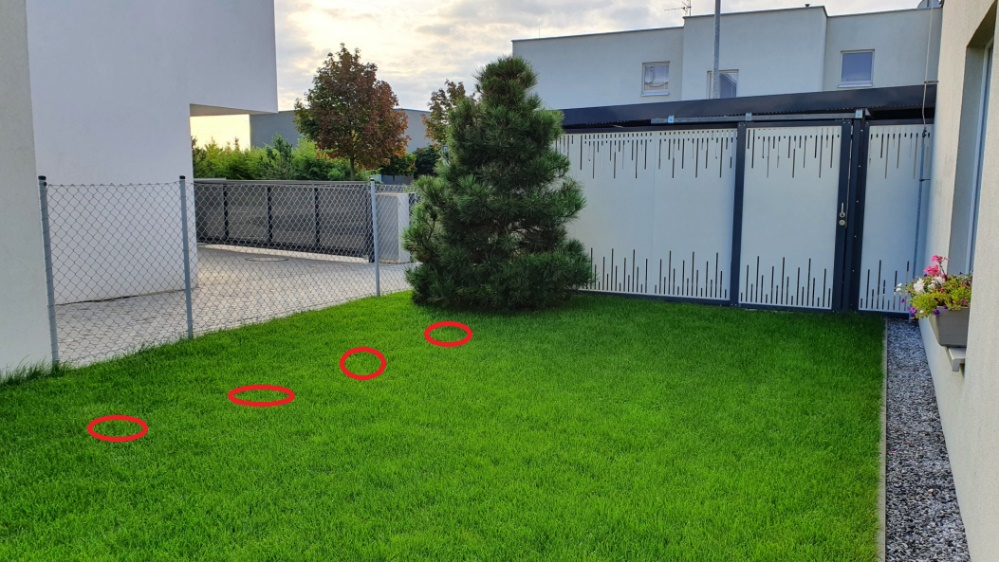 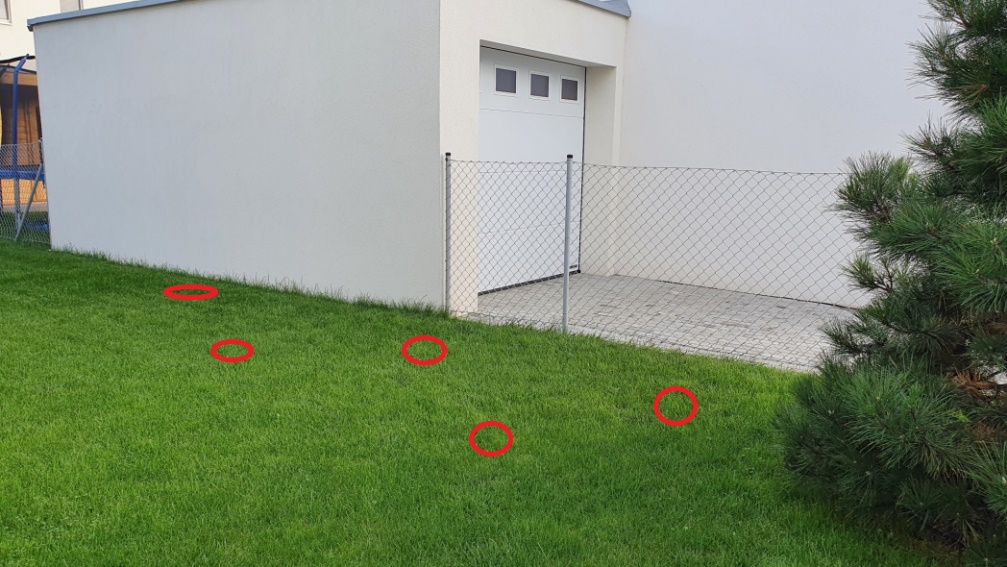 Zároveň by sme okolo susedovej garáže až po zadný záhon chceli osadiť deliaci obrubník: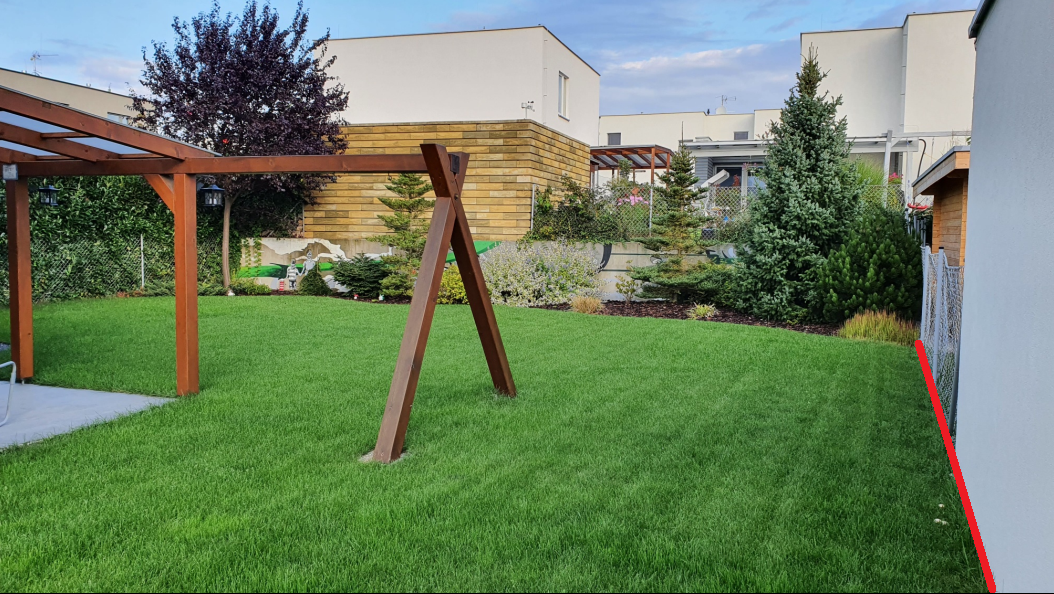 V zadnej časti záhrady by sme potrebovali poradiť s vysadenými drevinami, prípadne niektoré obmeniť: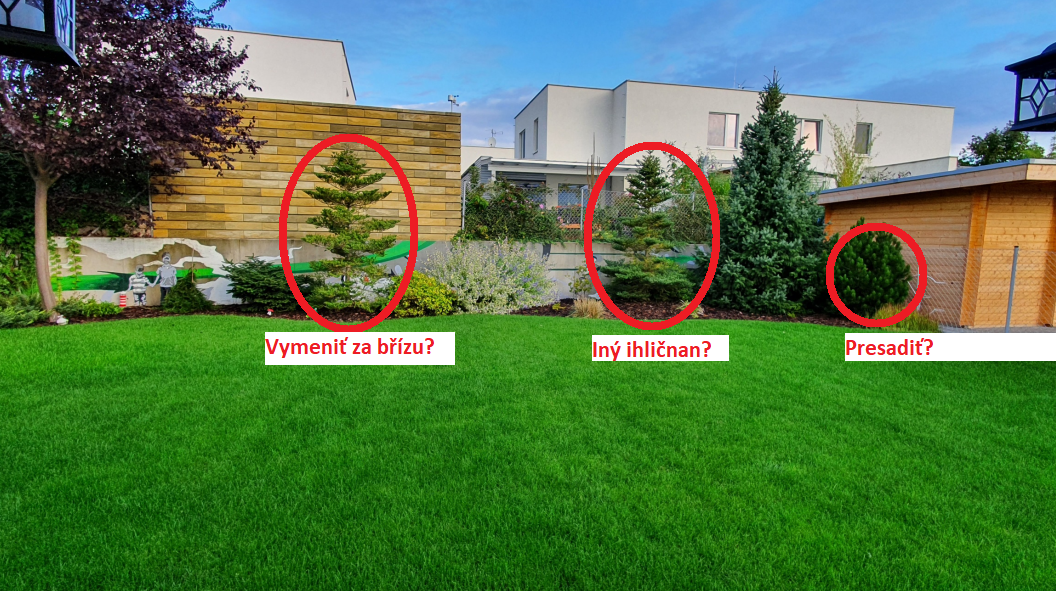 Iný pohľad na zadnú záhradu: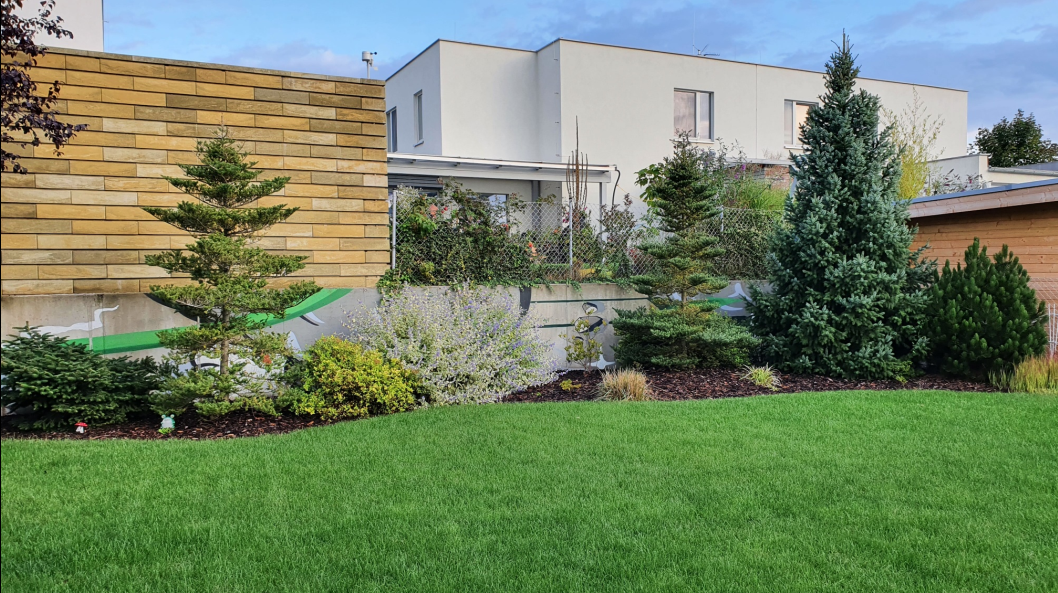 